Цель: обучение родителей игровому взаимодействию и общению с ребенком в адаптационный период, построение эмоционально-доверительных взаимоотношений, способствующих полноценному развитию ребенка и позитивной самореализации взрослых.Ход  праздника. В зал входят дети под песню "Кукляндия". Их встречают клоуны Бим и Бом, предлагают мамам с детьми присесть на стульчике и обращают их внимание на "Магазин игрушек"  витрину в центре зала.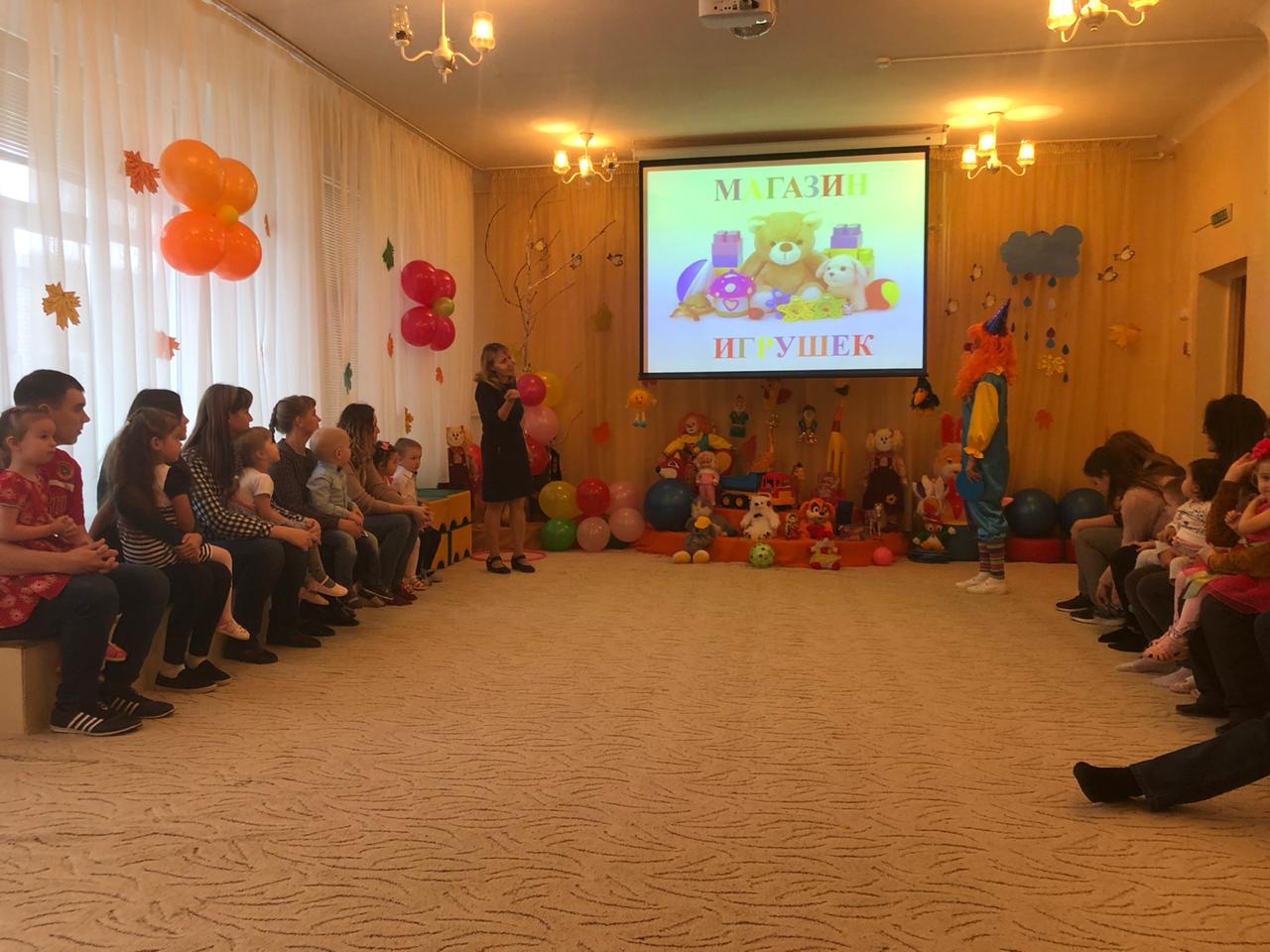 Бим:  Стоит у нас огромный дом!Всегда полно народу в нем!Бом:  Но больше всех детишек Девчонок и мальчишек!Бим:  Для них устроен этот дом 	Не дом, а просто рай.Бом:  Для них товары в доме том,	Ходи и выбирай.Бим:  Динь-динь, динь-динь,	Открываем магазин!Бом:  Посмотрите! Посмотрите!	Выбирайте, что хотите!Бим:  Может  утенка вам купить?	Будет  вас он любить,	Будет вас слушать	Утенок-крякуша!Бом:  Прежде чем его забрать,	Нужно вам потанцевать.Мамы и дети исполняют танец "Маленьких утят"Бим:  Давайте сделаем пруд для нашего утенка:Дети  лужи, родители  цветы.Эстафета "Чья команда быстрее".Бим:  Пусть утенок поплавает в пруду.Бом:  Динь-динь, динь-динь,	Приглашаем в магазин!Бим:  Посмотрите! Посмотрите!	Выбирайте, что хотите!Бом:  Вот зайка-попрыгайка	Маленький трусишка	С детишками играет, 	Очень ловко скачет.Бим:  Чтобы купить зайку, 	Надо поиграть с ним	Игра "Заинька выходи"Родители и дети играют.Бом:  Что такое?	Вот так раз?	Обручи у нас лежат,	Обруч к обручу приложим	И соревнования устроим!Игра "Переправа через речку".Разложить на пол обручи, плотно один к другому (3-4 штуки). Прыжки на двух ногах из обруча в обруч, передавая эстафету.Бим:  Вот веселая игрушка.	А зовется Мишка!	Предлагаю с медвежонком погулять.Игра "Медвежата в чаще жили"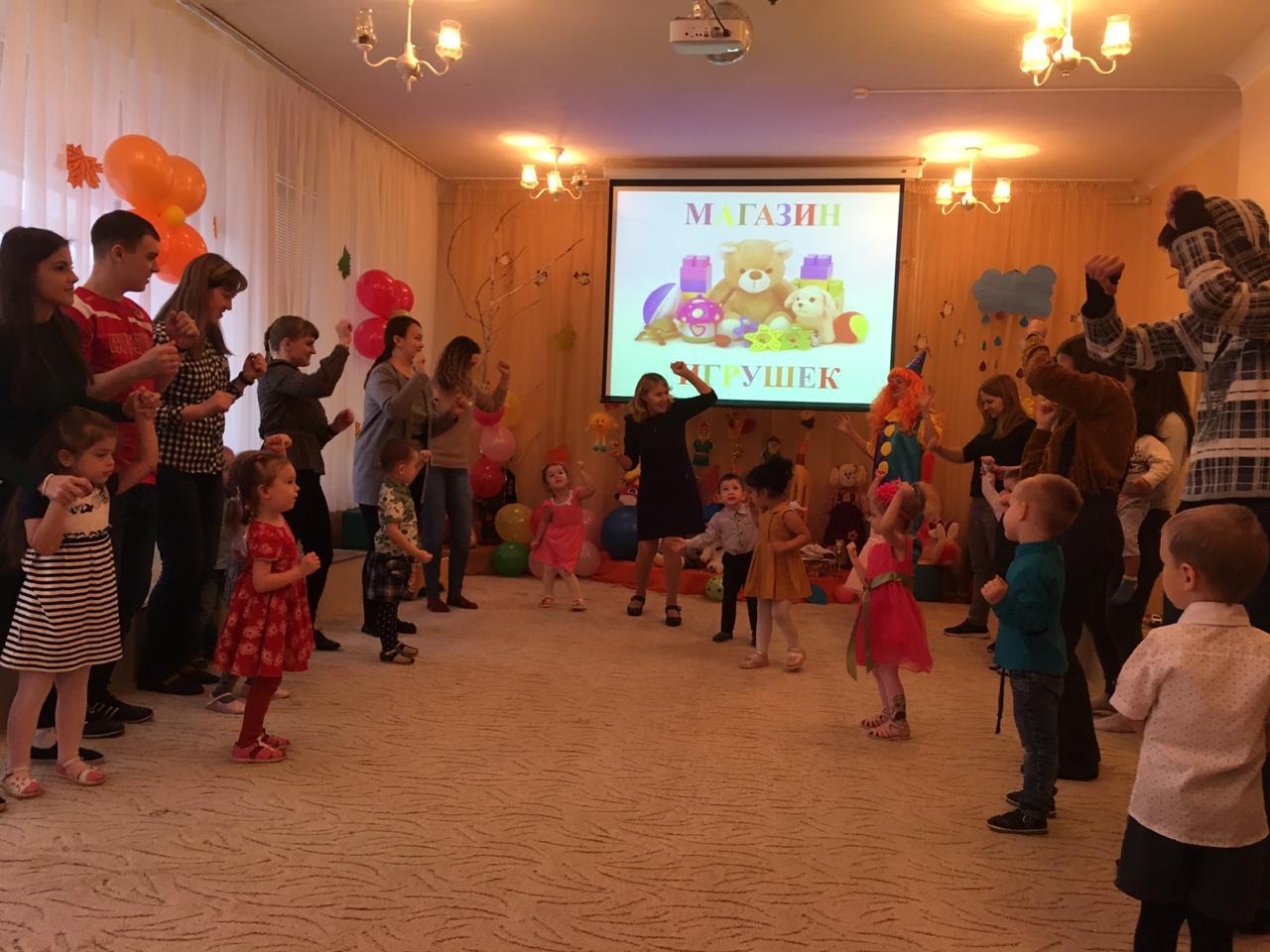 Бом (берет мяч): Вот прыгун веселый мячик.Он не любит тех, кто плачет.Любит тех, кто быстро скачет!(Предлагает детям попрыгать, как мячики)	Мячик, мячик, круглый бок!	Прыг-скок, прыг-скок.	Вот какие мячики!	Девочки и мальчики!Бим:  Кругом смеющиеся лица,	Все рады круглому мячу.Игра  "Прокати мяч"Бом:  Мяч катаем полосатый	Мяч играют все ребятаБим:  Динь-динь, динь-динь,	Приглашаем в магазин!Бом  (берет игрушечного коня):		Вот конь не простой,	Этот конь заводной.Бим:  Гоп-гоп, цок-цок,	Выбирай меня дружок.	Клоуны изображают, как скачут на лошадке, затем предлагают родителям в паре с детьми проехаться на "лошадках". Родители цокают языком, побуждают детей подражанию.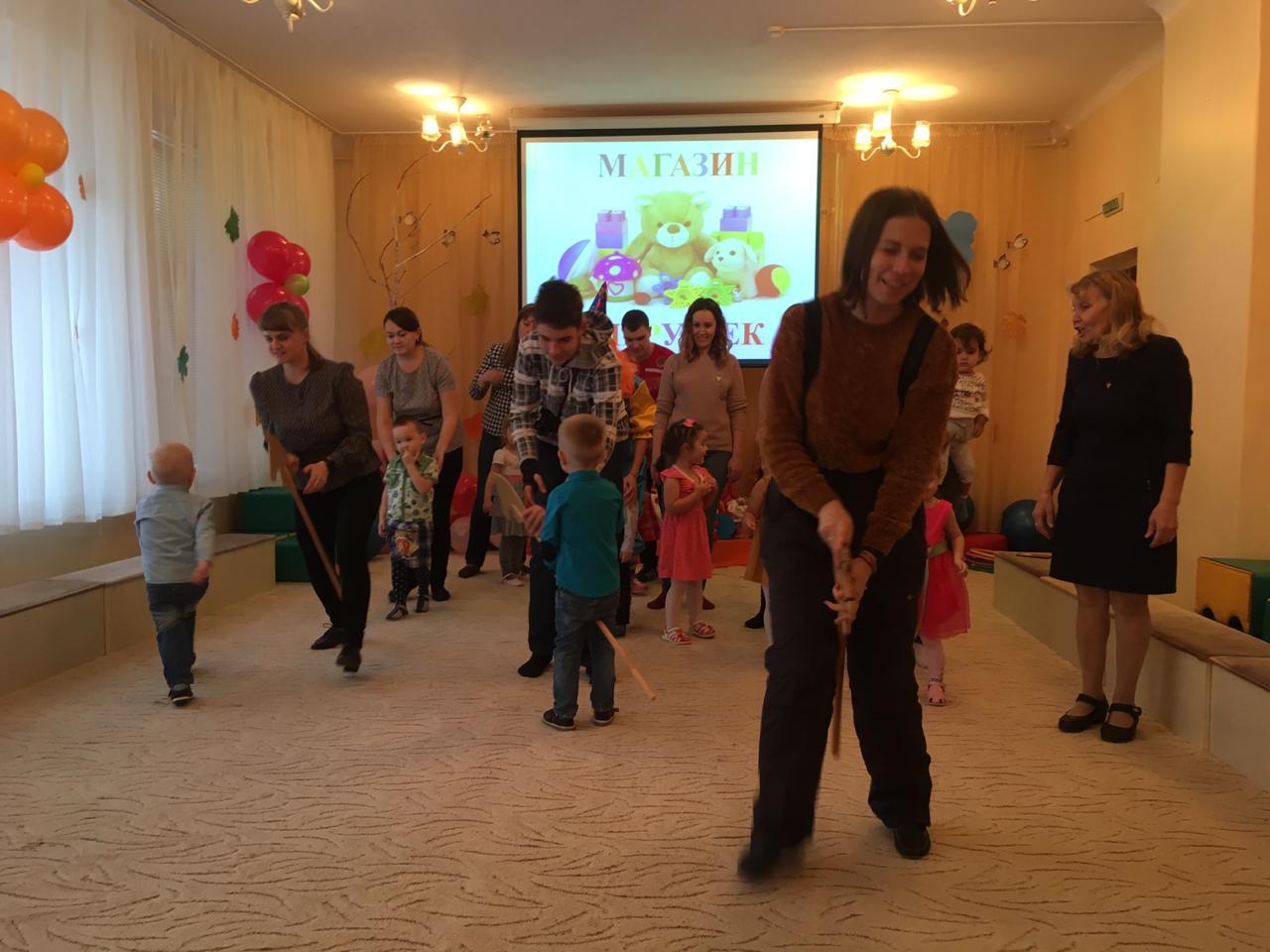 Бом (берет кота): А вот котик Котофей,	Он ловит хорошо мышей.Бим:  Молоко из блюдца пьет,	Деткам песенки поет. Песня "Кошка".Бом:  На автобусе, на автобусе	Покататься мы хотим.	Мы автобус, мы автобус,	Сейчас дружно смастерим.Все вместе строят автобус из мягких модулей, рассаживаются в ней, "едут" и исполняют песню "Автобус". По окончании песни клоуны раздают шары, которым был украшен зал.Бим:  Сегодня все ликуют!	В руках у детворы	Воздушные шары!Бом:  Разные-разные!	Голубые, красные!Бим:  Желтые, зеленые	Воздушные шары!	Бим и Бом (хором): Динь-динь, динь-динь,	Закрываем магазин!Под фонограмму песни "Кукляндия" дети вместе с родителями уходят из зала.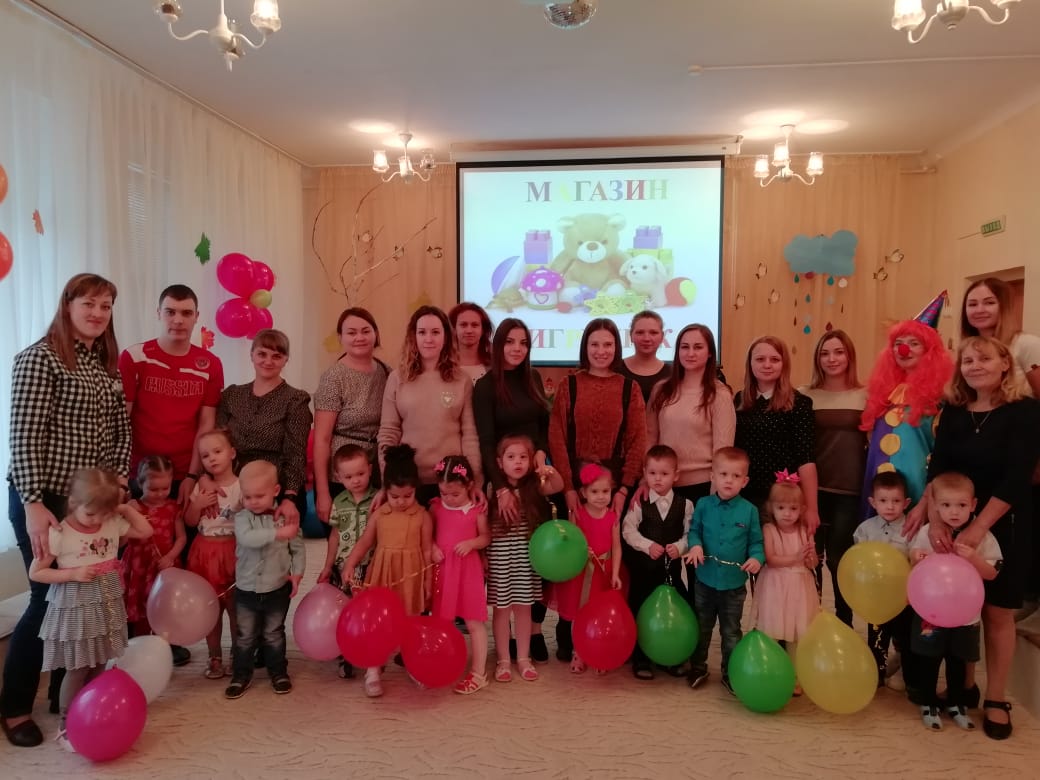 